ЗАТВЕРДЖЕНОДодаток 1    до рішення виконавчого комітету Литовезької сільської ради від 28.01.2021 р. № 16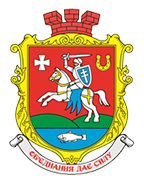 Литовезька сільська радаЛитовезька сільська радаІнформаційна карткаВключення громадян до Єдиного державного автоматизованого реєстру осіб, які мають право на пільги (ЄДАРП) та призначення пільг на житлово-комунальні послуги   01392ІК-2811Інформація про  ЦНАП   (місце подання документів та отримання результату послуги)Центр надання адміністративних послуг у виконавчому комітеті Литовезької сільської ради45325, Волинська область, Іваничівський район, с. Литовеж, вул. Володимира Якобчука, 11Понеділок, вівторок, середа: 09.00 -16.30Четвер: 09.00 – 20.00П’ятниця: 09.00- 15.30(03372)95-3-31lytov-rada@ukr.netНормативні акти, якими регламентується надання адміністративної послугиНормативні акти, якими регламентується надання адміністративної послугиНормативні акти, якими регламентується надання адміністративної послугиНормативні акти, якими регламентується надання адміністративної послугиНормативні акти, якими регламентується надання адміністративної послуги2Закони УкраїниЗакони УкраїниЗакониУкраїни-«Про статус ветеранів війни, гарантії їх соціального захисту»-«Про основні засади соціального захисту ветеранів праці та інших громадян похилого віку в Україні»-«Про соціальний захист дітей війни»-«Про статус і соціальний захист громадян, які постраждали внаслідок Чорнобильської катастрофи»-«Про статус ветеранів військової службм, ветеранів органів внутрішніх справ, ветеранів Національної поліції і деяких інших осіб та їх соціального захисту»-«Про реабілітацію жертв політичних репресій на Україні»-«Про основи соціальної захищеності інвалідів в Україні»-«Про жертви нацистських переслідувань»-«Про соціальний і правовий захист військовослужбовців та членів їх сімей»-«Кодекс цивільного захисту України»-«Про охорону дитинства»-«Про охорону здоров’я»-«Про освіту»-«Про культуру»-«Про бібліотеки та бібліотечну справу»-«Про захист персональних даних» від 01.06.2010 року №2297-VI-«Про доступ до публічної інформації»від 13.01.2011 року №2939-VIЗакониУкраїни-«Про статус ветеранів війни, гарантії їх соціального захисту»-«Про основні засади соціального захисту ветеранів праці та інших громадян похилого віку в Україні»-«Про соціальний захист дітей війни»-«Про статус і соціальний захист громадян, які постраждали внаслідок Чорнобильської катастрофи»-«Про статус ветеранів військової службм, ветеранів органів внутрішніх справ, ветеранів Національної поліції і деяких інших осіб та їх соціального захисту»-«Про реабілітацію жертв політичних репресій на Україні»-«Про основи соціальної захищеності інвалідів в Україні»-«Про жертви нацистських переслідувань»-«Про соціальний і правовий захист військовослужбовців та членів їх сімей»-«Кодекс цивільного захисту України»-«Про охорону дитинства»-«Про охорону здоров’я»-«Про освіту»-«Про культуру»-«Про бібліотеки та бібліотечну справу»-«Про захист персональних даних» від 01.06.2010 року №2297-VI-«Про доступ до публічної інформації»від 13.01.2011 року №2939-VI3Акти Кабінету Міністрів УкраїниАкти Кабінету Міністрів УкраїниПостанова КМУ від29.01.2003 р.№117 «Про Єдиний державний реєстр осіб, які мають право на пільги» із змінами та доповненнями-Постанова КМУ «Про затвердження Порядку надання пільг окремим категоріям громадян з урахуванням середньомісячного сукупного доходу сім’ї» від 04.06.2015 року №389.-Постанова КМУ №373 від17.04.2019 р.«Деякі питання надання житлових субсидій та пільг на оплату житлово-комунальних послуг у грошовій формі»Постанова КМУ від29.01.2003 р.№117 «Про Єдиний державний реєстр осіб, які мають право на пільги» із змінами та доповненнями-Постанова КМУ «Про затвердження Порядку надання пільг окремим категоріям громадян з урахуванням середньомісячного сукупного доходу сім’ї» від 04.06.2015 року №389.-Постанова КМУ №373 від17.04.2019 р.«Деякі питання надання житлових субсидій та пільг на оплату житлово-комунальних послуг у грошовій формі»Умови отримання адміністративної послугиУмови отримання адміністративної послугиУмови отримання адміністративної послугиУмови отримання адміністративної послугиУмови отримання адміністративної послуги4Підстава для отримання Підстава для отримання Звернення громадян, які мають право на пільги відповідно до законів України,Звернення громадян, які мають право на пільги відповідно до законів України,5Перелік необхідних документівПерелік необхідних документівЗаява про вид надання пільги (готівкова чи безготівкова пільга) із зазначенням усіх видів послуг, на які буде нараховуватись пільга, назви організацій – надавачів послуг, та номерів особових рахунків на жкп- довідка з банку з реквізитами на номером рахунку у разі отримання пільг у грошовій готівковій формі-Декларація про доходи та довідки про доходи пільговика та усіх членів його сім’ї за 6 місяців, що передують місяцю звернення (подаються щороку категоріями пільговиків, які зазначені у постанові КМУ від 04.06.2015 року №389 « Про затвердження Порядку надання пільг окремим категоріям громадян з урахуванням середньомісячного сукупного доходу сім’ї».-Довідка про склад сім’ї-Завірена копія паспорта (1,2,10,11 сторінки) заявника та членів сім’ї, які мають право на пільги-Завірена копія довідки про присвоєння ідентифікаційного номера заявника та членів сім’ї, які мають право на пільги-Завірена копія документа, що підтверджує право пільговика та членів його сім’ї на пільги(посвідчення)-Довідка МСЕК (у разі наявності групи інвалідності)-Завірені копіі пенсійних посвідчень для пенсіонерівНеобхідно надати інформацію про характеристику житла та послуги, на які пільговик має право та реально ними користується (тобто мати при собі технічний паспорт або довідку про склад сім’ї з характеристикою житла, особові рахунки на житлово-комунальні послуги та послуги зв’язку).Якщо громадянин користувався пільгами в іншому районі або області, необхідна довідка з уповноваженого органу про зняття з обліку в ЄДАРП за попереднім місцем проживання.Вищеперелічені документи надаються з пред’явленням оригіналів.-У разі, якщо громадянин є пільговиком за професійною ознакою (педагогічні, медичні працівники, бібліотекарі, працівники культури, які працювали і проживали в селі та не менше 3 років за даною професією перед виходом на пенсію та вийшли на пенсію за віком чи за вислугою років, а також працюючі на день звернення не менше 3 років) необхідно мати при собі копію та оригінал трудової книжки та довідку з місця роботи (щкола, лікарня, бібліотека, відділ культури), що дає право на отримання пільги та в якій вказано дату та номер наказу про прийняття на роботу, назву посади, дату та номер наказу і причину звільнення з посади. Заява про вид надання пільги (готівкова чи безготівкова пільга) із зазначенням усіх видів послуг, на які буде нараховуватись пільга, назви організацій – надавачів послуг, та номерів особових рахунків на жкп- довідка з банку з реквізитами на номером рахунку у разі отримання пільг у грошовій готівковій формі-Декларація про доходи та довідки про доходи пільговика та усіх членів його сім’ї за 6 місяців, що передують місяцю звернення (подаються щороку категоріями пільговиків, які зазначені у постанові КМУ від 04.06.2015 року №389 « Про затвердження Порядку надання пільг окремим категоріям громадян з урахуванням середньомісячного сукупного доходу сім’ї».-Довідка про склад сім’ї-Завірена копія паспорта (1,2,10,11 сторінки) заявника та членів сім’ї, які мають право на пільги-Завірена копія довідки про присвоєння ідентифікаційного номера заявника та членів сім’ї, які мають право на пільги-Завірена копія документа, що підтверджує право пільговика та членів його сім’ї на пільги(посвідчення)-Довідка МСЕК (у разі наявності групи інвалідності)-Завірені копіі пенсійних посвідчень для пенсіонерівНеобхідно надати інформацію про характеристику житла та послуги, на які пільговик має право та реально ними користується (тобто мати при собі технічний паспорт або довідку про склад сім’ї з характеристикою житла, особові рахунки на житлово-комунальні послуги та послуги зв’язку).Якщо громадянин користувався пільгами в іншому районі або області, необхідна довідка з уповноваженого органу про зняття з обліку в ЄДАРП за попереднім місцем проживання.Вищеперелічені документи надаються з пред’явленням оригіналів.-У разі, якщо громадянин є пільговиком за професійною ознакою (педагогічні, медичні працівники, бібліотекарі, працівники культури, які працювали і проживали в селі та не менше 3 років за даною професією перед виходом на пенсію та вийшли на пенсію за віком чи за вислугою років, а також працюючі на день звернення не менше 3 років) необхідно мати при собі копію та оригінал трудової книжки та довідку з місця роботи (щкола, лікарня, бібліотека, відділ культури), що дає право на отримання пільги та в якій вказано дату та номер наказу про прийняття на роботу, назву посади, дату та номер наказу і причину звільнення з посади. 6Спосіб подання документів Спосіб подання документів Особисте звернення за зареєстрованим місцем проживання (або за фактичним місцем проживання, якщо особи перебувають на обліку в Єдиному державному автоматизованому реєстрі осіб, які мають право на пільги, за фактичним місцем проживання за рішенням комісій, утворених місцевими держадміністраціями та органами місцевого самоврядування)Особисте звернення за зареєстрованим місцем проживання (або за фактичним місцем проживання, якщо особи перебувають на обліку в Єдиному державному автоматизованому реєстрі осіб, які мають право на пільги, за фактичним місцем проживання за рішенням комісій, утворених місцевими держадміністраціями та органами місцевого самоврядування)7Платність (безоплатність) надання Платність (безоплатність) надання Адміністративна послуга надається безоплатноАдміністративна послуга надається безоплатно8Строк надання Строк надання Документи, необхідні для включення до Реєстру розглядаються управлінням протягом 10 днів з дня подання заяви з усіма необхідними документами.Документи, необхідні для включення до Реєстру розглядаються управлінням протягом 10 днів з дня подання заяви з усіма необхідними документами.9Перелік підстав для відмови у наданні Перелік підстав для відмови у наданні Неподання або подання неповного пакету документів, необхідних для включення до реєстру,У разі призначення субсидії пільговик не має права на пільгисередньомісячний сукупний дохід сім’ї перевищує податкову соціальну пільгуНеподання або подання неповного пакету документів, необхідних для включення до реєстру,У разі призначення субсидії пільговик не має права на пільгисередньомісячний сукупний дохід сім’ї перевищує податкову соціальну пільгу10Результат надання адміністративної послугиРезультат надання адміністративної послугиРеєстрація в базі ЄДАРП та призначення відповідних пільг.Реєстрація в базі ЄДАРП та призначення відповідних пільг.11Способи отримання відповіді (результату)Способи отримання відповіді (результату)Повідомлення про призначення пільги надається особисто.Повідомлення про призначення пільги надається особисто.